34th Annie Oakley Classic   July 16-18, 2021     Sater Heights Ballpark       Greenville, OH 45331 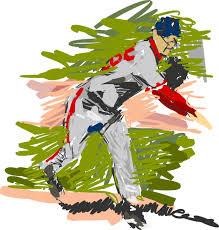 3 Games Guaranteed January 1st, 2021 Age Cutoff Awards for 1st and 2nd place Licensed Officials in all games/divisions Contact Daniel Jones @ (937) 417-4158 or Danthebassmaster3434@yahoo.comRegistration forms available at www.wavebaseball.netAGE DIVISION PITCHING BASES COST 8U COACH 60 FEET $300 9U 46 FEET 60 FEET $350 10U 46 FEET 60 FEET $350 12U 50 FEET 75 FEET $350 13U 54 FEET 80 FEET $350 14U 60 FEET 90 FEET $400 